КОНТРОЛЬНО-СЧЕТНАЯ ПАЛАТАМУНИЦИПАЛЬНОГО РАЙОНА «ЗАПОЛЯРНЫЙ РАЙОН»НЕНЕЦКОГО АВТОНОМНОГО ОКРУГА»СТАНДАРТВНЕШНЕГО МУНИЦИПАЛЬНОГО ФИНАНСОВОГО КОНТРОЛЯСФК 052ОБЩИЕ ПРАВИЛА ПРОВЕДЕНИЯ ЭКСПЕРТНО-АНАЛИТИЧЕСКОГО МЕРОПРИЯТИЯСОДЕРЖАНИЕ1. Общие положения	32. Общая характеристика экспертно-аналитического мероприятия	43. Организация экспертно-аналитического мероприятия	54. Подготовка к проведению экспертно-аналитического мероприятия	65. Проведение экспертно-аналитического мероприятия и оформление его результатов	7Приложение 1	9Приложение 2	11Приложение 3	13Приложение 4	14Общие положенияСтандарт внешнего муниципального финансового контроля СФК 052 «Общие правила проведения экспертно-аналитического мероприятия» (далее - Стандарт) подготовлен для организации исполнения полномочий Контрольно-счетной палаты Заполярного района в рамках экспертно-аналитической деятельности в соответствии с Федеральным законом от 07.02.2011 № 6-ФЗ «Об общих принципах организации и деятельности контрольно-счетных органов субъектов Российской Федерации и муниципальных образований», Положением о Контрольно-счетной палате муниципального района «Заполярный район» Ненецкого автономного округа», утвержденным решением Совета Заполярного района от 27.09.2013 № 436-р, а также в соответствии с Соглашениями между представительным органом поселения и Советом Заполярного района о передаче Контрольно-счетной палате Заполярного района полномочий контрольно-счетного органа поселения по осуществлению внешнего муниципального финансового контроля.Настоящий Стандарт разработан в соответствии со стандартом организации деятельности в Контрольно-счетной палате Заполярного района СОД 001 «Организация методологического обеспечения деятельности Контрольно-счетной палаты муниципального района «Заполярный район» Ненецкого автономного округа»», утвержденным приказом от 30.12.2013 № 72-п.При разработке настоящего Стандарта был использован стандарт финансового контроля СФК (типовой) «Проведение экспертно-аналитического мероприятия», утвержденный решением Президиума Союза МКСО (протокол заседания Президиума Союза МКСО от 19.05.2013 № 2(33)).Стандарт предназначен для применения сотрудниками Контрольно-счетной палаты Заполярного района, привлеченными специалистами и независимыми экспертами.Положения Стандарта не распространяются на подготовку заключений Контрольно-счетной палаты Заполярного района (далее – Контрольно-счетная палата, КСП) в рамках предварительного и последующего контроля, осуществление которого регулируется соответствующими стандартами и иными внутренними документами, регулирующими процедуры организации деятельности КСП и осуществления контрольной и экспертно-аналитической деятельности.Целью Стандарта является установление общих правил и процедур проведения Контрольно-счетной палатой экспертно-аналитических мероприятий.Задачами настоящего Стандарта являются:определение содержания, принципов и процедур проведения экспертно-аналитического мероприятия;установление общих требований к организации, подготовке, проведению и оформлению результатов экспертно-аналитического мероприятия.Основные термины и понятия:мониторинг – наблюдение, оценка, анализ и прогноз состояния отдельных процессов;экспертиза – исследование соответствующего круга документов с целью оценки принимаемых решений и определения их экономической эффективности и возможных последствий;анализ - метод исследования (познания) явлений и процессов, в основе которого лежит изучение составных частей, элементов изучаемой системы, который применяется с целью выявления сущности, закономерностей, тенденций экономических и социальных процессов, хозяйственной деятельности и служит исходной отправной точкой прогнозирования, планирования, управления экономическими объектами и протекающими в них процессами; отчет (заключение) о результатах экспертно-аналитического мероприятия – итоговый документ, оформляемый в целом по результатам экспертно-аналитического мероприятия, в котором отражается содержание проведенного исследования, оформленный по установленной форме.По вопросам, не урегулированным настоящим Стандартом, решения принимаются председателем КСП.Общая характеристика экспертно-аналитического мероприятияЭкспертно-аналитическое мероприятие представляет собой одну из организационных форм осуществления экспертно-аналитической деятельности КСП, посредством которой обеспечивается реализация задач, функций и полномочий КСП в сфере внешнего муниципального финансового контроля.Предметом экспертно-аналитического мероприятия являются организация бюджетного процесса в муниципальном образовании, формирование и использование муниципальных средств, в том числе средств бюджета, муниципального имущества, а также деятельность органов местного самоуправления и муниципальных учреждений и предприятий.Объектами экспертно-аналитического мероприятия являются органы местного самоуправления и муниципальные органы, муниципальные учреждения и унитарные предприятия муниципального образования, а также иные организации, на которые в рамках предмета экспертно-аналитического мероприятия распространяются контрольные полномочия КСП, установленные Федеральным законом от 07.02.2011 № 6-ФЗ «Об общих принципах организации и деятельности контрольно-счетных органов субъектов Российской Федерации и муниципальных образований», Бюджетным кодексом Российской Федерации и иными нормативными правовыми актами Российской Федерации и муниципального образования.Экспертно-аналитическое мероприятие должно быть:объективным - осуществляться с использованием обоснованных фактических документальных данных, полученных в установленном порядке, и обеспечивать полную и достоверную информацию по предмету мероприятия;системным - представлять собой комплекс экспертно-аналитических действий, взаимоувязанных по срокам, охвату вопросов, анализируемым показателям, приемам и методам;результативным - организация мероприятия должна обеспечивать возможность подготовки выводов, предложений и рекомендаций по предмету мероприятия.При проведении экспертно-аналитического мероприятия могут использоваться мониторинг, экспертиза, обследование, анализ и другие формы экспертно-аналитической деятельности.Организация экспертно-аналитического мероприятияЭкспертно-аналитическое мероприятие проводится на основании плана работы КСП на текущий год.Экспертно-аналитическое мероприятие проводится на основе информации и материалов, получаемых по запросам, и (или) при необходимости непосредственно по месту расположения объектов мероприятия в соответствии с программой проведения данного мероприятия.Организация экспертно-аналитического мероприятия включает три этапа, каждый из которых характеризуется выполнением определенных задач:подготовка к проведению экспертно-аналитического мероприятия;проведение экспертно-аналитического мероприятия;оформление результатов экспертно-аналитического мероприятия.На этапе подготовки к проведению экспертно-аналитического мероприятия проводится предварительное изучение предмета и объектов мероприятия, определяются цели, вопросы и методы проведения мероприятия. По итогам данного этапа утверждается программа проведения экспертно-аналитического мероприятия.На этапе проведения экспертно-аналитического мероприятия осуществляется сбор и исследование фактических данных и информации по предмету экспертно-аналитического мероприятия в соответствии с его программой. Результаты данного этапа фиксируются в рабочей документации экспертно-аналитического мероприятия.На этапе оформления результатов экспертно-аналитического мероприятия осуществляется подготовка отчета (заключения) о результатах экспертно-аналитического мероприятия, а также при необходимости проектов информационных писем КСП.Продолжительность проведения каждого из указанных этапов зависит от особенностей предмета экспертно-аналитического мероприятия.Непосредственное руководство проведением экспертно-аналитического мероприятия и координацию действий сотрудников КСП и лиц, привлекаемых к участию в проведении мероприятия, осуществляет руководитель экспертно-аналитического мероприятия.В экспертно-аналитическом мероприятии не имеют права принимать участие сотрудники КСП, состоящие в родственной связи с руководством объектов экспертно-аналитического мероприятия (они обязаны заявить о наличии таких связей). Запрещается привлекать к участию в экспертно-аналитическом мероприятии сотрудников КСП, которые в исследуемом периоде были штатными сотрудниками одного из объектов экспертно-аналитического мероприятия.В случае если в ходе подготовки к проведению и проведения экспертно-аналитического мероприятия планируется использование сведений, составляющих государственную тайну, в данном мероприятии должны принимать участие сотрудники КСП, имеющие оформленный в установленном порядке допуск к таким сведениям.К участию в экспертно-аналитическом мероприятии могут привлекаться при необходимости органы местного самоуправления, учреждения, организации и их представители, аудиторские и специализированные организации, отдельные специалисты (далее – внешние эксперты).В ходе подготовки к проведению и проведения экспертно-аналитического мероприятия формируется рабочая документация мероприятия, к которой относятся документы (их копии) и иные материалы, получаемые от объектов экспертно-аналитического мероприятия, других государственных органов, организаций и учреждений, а также документы (справки, расчеты, аналитические записки и т. д.), подготовленные сотрудниками КСП самостоятельно на основе собранных фактических данных и информации.Сформированная рабочая документация включается в дело экспертно-аналитического мероприятия и систематизируется в нем в порядке, отражающем последовательность осуществления процедур подготовки и проведения мероприятия.Подготовка к проведению экспертно-аналитического мероприятияПодготовка к проведению экспертно-аналитического мероприятия включает осуществление следующих действий:предварительное изучение предмета и объектов мероприятия;определение цели (целей), вопросов и методов проведения мероприятия;разработка и утверждение программы проведения экспертно-аналитического мероприятия.Предварительное изучение предмета и объектов экспертно-аналитического мероприятия проводится на основе полученной информации и собранных материалов.Информация по предмету экспертно-аналитического мероприятия при необходимости может быть получена путем направления в установленном порядке в адрес руководителей объектов экспертно-аналитического мероприятия, других органов, организаций и учреждений запросов КСП о предоставлении информации.По результатам предварительного изучения предмета и объектов экспертно-аналитического мероприятия определяются цели и вопросы мероприятия, методы его проведения, а также объем необходимых аналитических процедур.Формулировки целей должны четко указывать, решению каких исследуемых проблем или их составных частей будет способствовать проведение данного экспертно-аналитического мероприятия.По каждой цели экспертно-аналитического мероприятия определяется перечень вопросов, которые необходимо изучить и проанализировать в ходе проведения мероприятия. Формулировки и содержание вопросов должны выражать действия, которые необходимо выполнить для достижения целей мероприятия. Вопросы должны быть существенными и важными для достижения целей мероприятия.По результатам предварительного изучения предмета и объектов экспертно-аналитического мероприятия разрабатывается программа проведения экспертно-аналитического мероприятия (Приложение 1), которая должна содержать следующие данные:основание для проведения мероприятия (пункт плана работы КСП); предмет мероприятия;объект(ы) мероприятия;цель (цели) и вопросы мероприятия;исследуемый период;сроки проведения мероприятия;состав ответственных исполнителей мероприятия; срок представления отчета (заключения) о результатах экспертно-аналитического мероприятия на рассмотрение Коллегии КСП (Председателя КСП).В процессе проведения экспертно-аналитического мероприятия в его программу могут быть внесены изменения, утверждаемые в соответствии с порядком, которым данная программа утверждалась.В случае проведения экспертно-аналитического мероприятия, предусматривающего выезд (выход) на места расположения объектов мероприятия руководителям объектов мероприятия направляются соответствующие уведомления (Приложение 2) о проведении экспертно-аналитического мероприятия на данных объектах.В уведомлении указываются наименование мероприятия, основание для его проведения, сроки проведения мероприятия на объекте, состав группы исполнителей мероприятия и предлагается создать необходимые условия для проведения экспертно-аналитического мероприятия.К уведомлению могут прилагаться:копия утвержденной программы проведения экспертно-аналитического мероприятия (или выписка из программы);перечень документов, которые должностные лица объекта мероприятия должны подготовить для представления лицам, участвующим в проведении мероприятия; перечень вопросов, на которые должны ответить должностные лица объекта мероприятия до начала проведения мероприятия на данном объекте;специально разработанные для данного мероприятия формы, необходимые для систематизации представляемой информации.Проведение экспертно-аналитического мероприятия и оформление его результатовЭкспертно-аналитическое мероприятие проводится на основе утвержденной программы проведения экспертно-аналитического мероприятия.В ходе проведения экспертно-аналитического мероприятия осуществляется исследование фактических данных и информации по предмету экспертно-аналитического мероприятия, полученных в ходе подготовки и проведения мероприятия и зафиксированных в его рабочей документации.При подготовке выводов и предложений (рекомендаций) по результатам экспертно-аналитического мероприятия могут использоваться результаты работы внешних экспертов, привлеченных к участию в экспертно-аналитическом мероприятии.По результатам экспертно-аналитического мероприятия в целом оформляется отчет (заключение) о результатах экспертно-аналитического мероприятия (Приложение 3, 4), который должен содержать:исходные данные о мероприятии (основание для проведения мероприятия, предмет, цель (цели), объекты мероприятия, исследуемый период, сроки проведения мероприятия);информацию о результатах мероприятия, в которой отражаются содержание проведенного исследования в соответствии с предметом мероприятия, даются конкретные ответы по каждой цели мероприятия, указываются выявленные проблемы, причины их существования и последствия;выводы, в которых в обобщенной форме отражаются итоговые оценки проблем и вопросов, рассмотренных в соответствии с программой проведения мероприятия;предложения и рекомендации, основанные на выводах и направленные на решение исследованных проблем и вопросов.Кроме того, при необходимости отчет (заключение) может содержать приложения.При подготовке отчета (заключения) о результатах экспертно-аналитического мероприятия следует руководствоваться следующими требованиями:информация о результатах экспертно-аналитического мероприятия должна излагаться в отчете (заключении) последовательно в соответствии с целями, поставленными в программе проведения мероприятия, и давать по каждой из них конкретные ответы с выделением наиболее важных проблем и вопросов;отчет (заключение) должен включать только ту информацию, заключения и выводы, которые подтверждаются материалами рабочей документации мероприятия;выводы в отчете (заключении) должны быть аргументированными;предложения (рекомендации) в отчете (заключении) должны логически следовать из выводов, быть конкретными, сжатыми и простыми по форме и по содержанию, ориентированы на принятие конкретных мер по решению выявленных проблем, направлены на устранение причин и последствий недостатков в сфере предмета мероприятия, иметь четкий адресный характер;в отчете (заключении) необходимо избегать ненужных повторений и лишних подробностей, которые отвлекают внимание от наиболее важных его положений;текст отчета (заключения) должен быть написан лаконично, легко читаться и быть понятным, а при использовании каких-либо специальных терминов и сокращений они должны быть объяснены.Подготовку отчета (заключения) о результатах экспертно-аналитического мероприятия организует должностное лицо КСП, ответственное за проведение экспертно-аналитического мероприятия. Отчет (заключение) о результатах экспертно-аналитического мероприятия в установленном порядке вносится на рассмотрение Коллегии КСП (председателя КСП).Одновременно с отчетом (заключением) о результатах экспертно-аналитического мероприятия подготавливаются проекты информационных писем в соответствующие органы и организации.5.8 При выявлении в ходе экспертно-аналитического мероприятия правонарушений, ответственность за которые установлена статьями 5.21, 15.1, 15.14 - 15.15.16, частью 1 статьи 19.4, статьей 19.4.1, частями 20 и 20.1 статьи 19.5, статьями 19.6 и 19.7 Кодекса Российской Федерации об административных правонарушениях, инспектор готовит служебную записку на имя аудитора Контрольно-счетной палаты для рассмотрения вопроса о составлении протокола об административном правонарушении.Приложение 1к Стандарту внешнего муниципальногофинансового контроляСФК 052 «Общие правила проведенияэкспертно-аналитического мероприятия»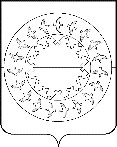 МУНИЦИПАЛЬНОЕ ОБРАЗОВАНИЕ «МУНИЦИПАЛЬНЫЙ РАЙОН «ЗАПОЛЯРНЫЙ РАЙОН»КОНТРОЛЬНО-СЧЕТНАЯ ПАЛАТАУТВЕРЖДАЮПредседательКонтрольно-счетной палатыЗаполярного районаПРОГРАММА
проведения экспертно-аналитического мероприятия(наименование экспертно-аналитического мероприятия)Основание для проведения экспертно-аналитического мероприятия:(пункт Плана работы Контрольно-счетной палаты Заполярного района, иные основания для проведения внепланового экспертно-аналитического мероприятия)Предмет экспертно-аналитического мероприятия:Объекты экспертно-аналитического мероприятия:	;	.(полное наименование объектов)Цели экспертно-аналитического мероприятия:Цель 1.	.(формулировка цели)Вопросы:	;	;	.Цель 1.	.(формулировка цели)Вопросы:	;	;	.Исследуемый период деятельности:Сроки начала и окончания проведения экспертно-аналитического мероприятия на объектах:(указываются по каждому объекту)Состав ответственных исполнителей:Руководитель мероприятия:(должность, фамилия и инициалы)Члены группы:  (должности, фамилии и инициалы участников экспертно-аналитического мероприятия, в том числе привлеченных внешних специалистов)Срок представления отчета на рассмотрение Коллегии Контрольно-счетной палаты Заполярного района -Приложение 2к Стандарту внешнего муниципальногофинансового контроляСФК 052 «Общие правила проведенияэкспертно-аналитического мероприятия»МУНИЦИПАЛЬНОЕ ОБРАЗОВАНИЕ «МУНИЦИПАЛЬНЫЙ РАЙОН «ЗАПОЛЯРНЫЙ РАЙОН»КОНТРОЛЬНО-СЧЕТНАЯ ПАЛАТАУВЕДОМЛЕНИЕо проведении экспертно-аналитического мероприятияДолжность руководителяпроверяемого объектаИНИЦИАЛЫ, ФАМИЛИЯУважаемый    имя    отчество!Контрольно-счетная палата Заполярного района уведомляет Вас, что в соответствии с(пункт Плана работы Контрольно-счетной палаты Заполярного района)в	сотрудники(наименование объекта экспертно-аналитического мероприятия)Контрольно-счетной палаты Заполярного района(должность, инициалы и фамилия членов группы инспекторов и иных сотрудников)будут проводить экспертно-аналитическое мероприятие(наименование мероприятия)В соответствии с пунктами 15, 16, 17 Положения о Контрольно-счетной палате Заполярного района прошу обеспечить необходимые условия для работы сотрудников Контрольно-счетной палаты и подготовить необходимые для проверки материалы по прилагаемым формам и перечню вопросов.Приложение 3к Стандарту внешнего муниципальногофинансового контроляСФК 052 «Общие правила проведенияэкспертно-аналитического мероприятия»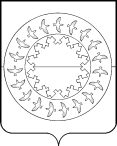 МУНИЦИПАЛЬНОЕ ОБРАЗОВАНИЕ «МУНИЦИПАЛЬНЫЙ РАЙОН «ЗАПОЛЯРНЫЙ РАЙОН»КОНТРОЛЬНО-СЧЕТНАЯ ПАЛАТАЗАКЛЮЧЕНИЕпредмет экспертно-аналитического мероприятияЗаключение по предмету экспертно-аналитического мероприятияПриложение 4к Стандарту внешнего муниципальногофинансового контроляСФК 052 «Общие правила проведенияэкспертно-аналитического мероприятия»МУНИЦИПАЛЬНОЕ ОБРАЗОВАНИЕ «МУНИЦИПАЛЬНЫЙ РАЙОН «ЗАПОЛЯРНЫЙ РАЙОН»КОНТРОЛЬНО-СЧЕТНАЯ ПАЛАТАОТЧЕТО РЕЗУЛЬТАТАХ ЭКСПЕРТНО-АНАЛИТИЧЕСКОГО МЕРОПРИЯТИЯ(наименование экспертно-аналитического мероприятия)(утвержден Коллегией Контрольно-счетной палаты Заполярного районаОснование для проведения контрольного мероприятия:(пункт Плана работы Контрольно-счетной палаты Заполярного района)Предмет экспертно-аналитического мероприятия:(из программы мероприятия)Объект (объекты) экспертно-аналитического мероприятия:(полное наименование объекта (объектов) из программы мероприятия)Цели мероприятия:Исследуемый период деятельности:(указывается из программы проведения мероприятия)Краткая об объекте мероприятия (в случае необходимости).По результатам экспертно-аналитического мероприятия установлено следующее.(Цель 1)(Цель 2)(даются заключения по каждой цели мероприятия, основанные на рабочей документации, указываются вскрытые факты нарушения законов и иных нормативных правовых актов и недостатки в деятельности проверяемых объектов со ссылкой на статьи законов и (или) пункты нормативных правовых актов требования которых нарушены, дается оценка размера причиненного ущерба при его наличии)Выводы:(кратко формулируются основные итоги мероприятия с указанием выявленных ключевых проблем, причин имеющихся нарушений и недостатков, последствий, которые они могут повлечь за собой, а также, при наличии, ущерба, причиненного муниципальному образованию, оценки его общего размера)Предложения (рекомендации):(формулируются предложения по устранению выявленных нарушений и недостатков, возмещению ущерба, привлечению к ответственности должностных лиц, допустивших нарушения, и другие в адрес организаций и органов местного самоуправления, в компетенции которых находится реализация указанных предложений, а также предложения по направлению по результатам экспертно-аналитического мероприятия информационных писем)ПРИНЯТрешением КоллегииКонтрольно-счетной палаты Заполярного района(протокол от 28.12.2019 № 52)УТВЕРЖДЕНприказом председателяКонтрольно-счетной палатыЗаполярного районаот 28.12.2019 № 109-п(с изменениями, внесенными Приказом КСП Заполярного района от  11.05.2023 № 60-п)Действует с 28.12.2019166700 п. Искателей, Ненецкий автономный округ, ул. Губкина, д.10, тел. (81853) 4-81-44, факс. (81853) 4-79-64, e-mail: ksp-zr@mail.ruинициалы, фамилия(подпись)«»20года«»(указывается, что именно проверяется)Руководительэкспертно-аналитическогомероприятия(должность)(личная подпись)(личная подпись)(личная подпись)(инициалы, фамилия)166700 п. Искателей, Ненецкий автономный округ, ул. Губкина, д.10, тел. (81853) 4-81-44, факс. (81853) 4-79-64, e-mail: ksp-zr@mail.ru«__» ________ 20__ года№ ___Срок проведения экспертно-аналитического мероприятия - сСрок проведения экспертно-аналитического мероприятия - сСрок проведения экспертно-аналитического мероприятия - сСрок проведения экспертно-аналитического мероприятия - сСрок проведения экспертно-аналитического мероприятия - сСрок проведения экспертно-аналитического мероприятия - сСрок проведения экспертно-аналитического мероприятия - сСрок проведения экспертно-аналитического мероприятия - с«»по «»20года.Приложения:1Программа проведения экпертно-аналитического мероприятия (копия или выписка) на ___ л. в 1 экз.2Перечень документов и вопросов на ____ л. в 1 экз. (в случае необходимости).3Формы на ___ л. в 1 экз. (в случае необходимости).ПредседательКонтрольно-счетной палатыЗаполярного района(личная подпись)(инициалы, фамилия)166700 п. Искателей, Ненецкий автономный округ, ул. Губкина, д.10, тел. (81853) 4-81-44, факс. (81853) 4-79-64, e-mail: ksp-zr@mail.ru«__» ________ 20__ годаПредседательКонтрольно-счетной палатыЗаполярного района(личная подпись)(инициалы, фамилия)166700 п. Искателей, Ненецкий автономный округ, ул. Губкина, д.10, тел. (81853) 4-81-44, факс. (81853) 4-79-64, e-mail: ksp-zr@mail.ru«__» ________ 20__ года«»(протокол от20года №))Срок проведения мероприятия - спо20года.Приложения:12ПредседательКонтрольно-счетной палатыЗаполярного района(личная подпись)(инициалы, фамилия)